A New Fixed Switching Frequency Direct Torque Controlled PMSM Drives with Low Ripple in Flux and TorqueTole Sutikno, Nik Rumzi Nik Idris, Auzani JidinJournal of Engineering and Technological Sciences, Vol. 43 No. 3 (2011), pp. 173-190DOI: https://doi.org/10.5614/itbj.eng.sci.2011.43.3.2 Bukti Korespondensi EmailArtikel dikirim by system pada: 9 Mei 2009Tapi tidak ada notifikasi email, dan sekarang system telah diubah menggunakan OJS.Keputusan revisi pertama: 21 Juli 2009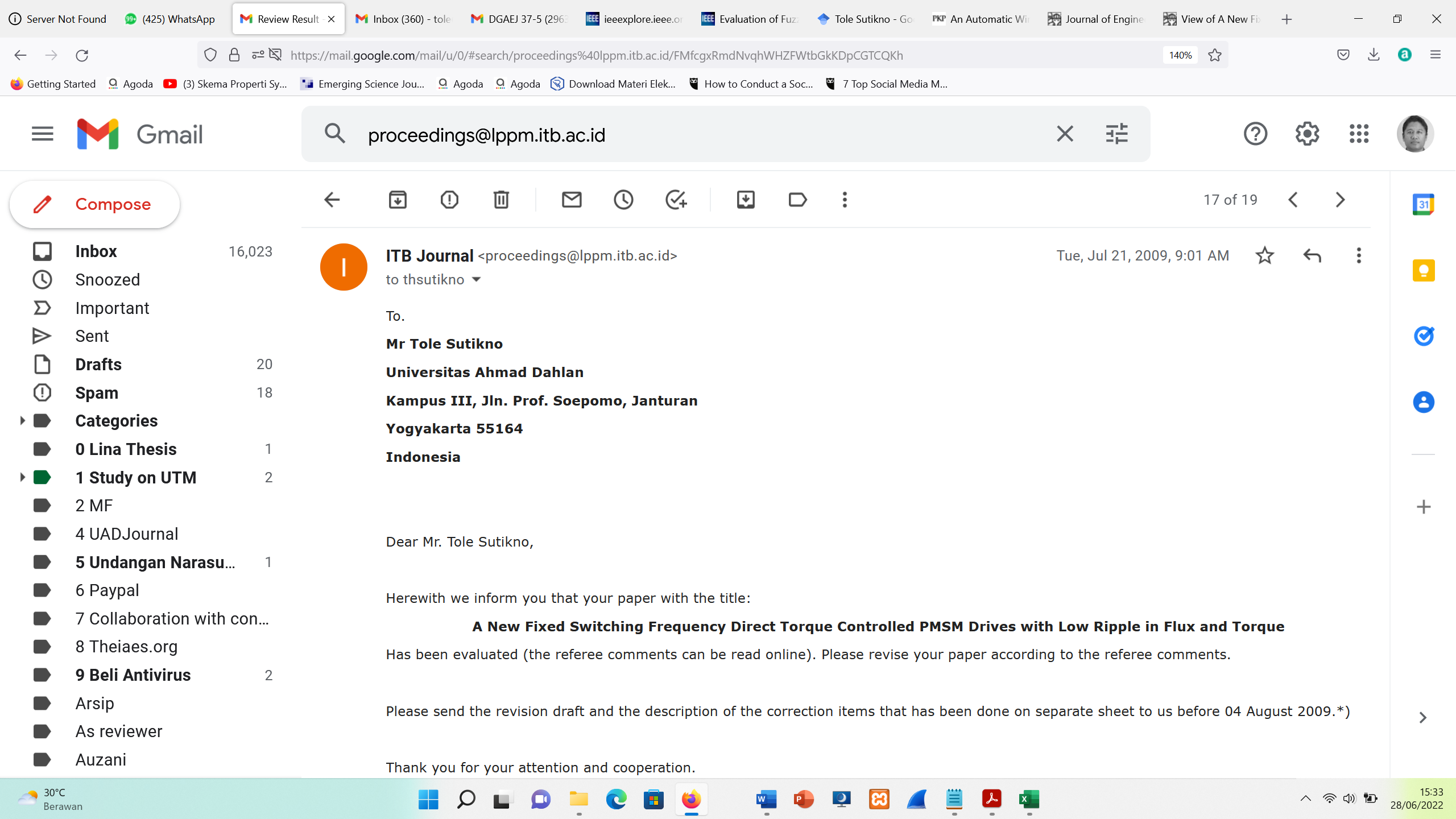 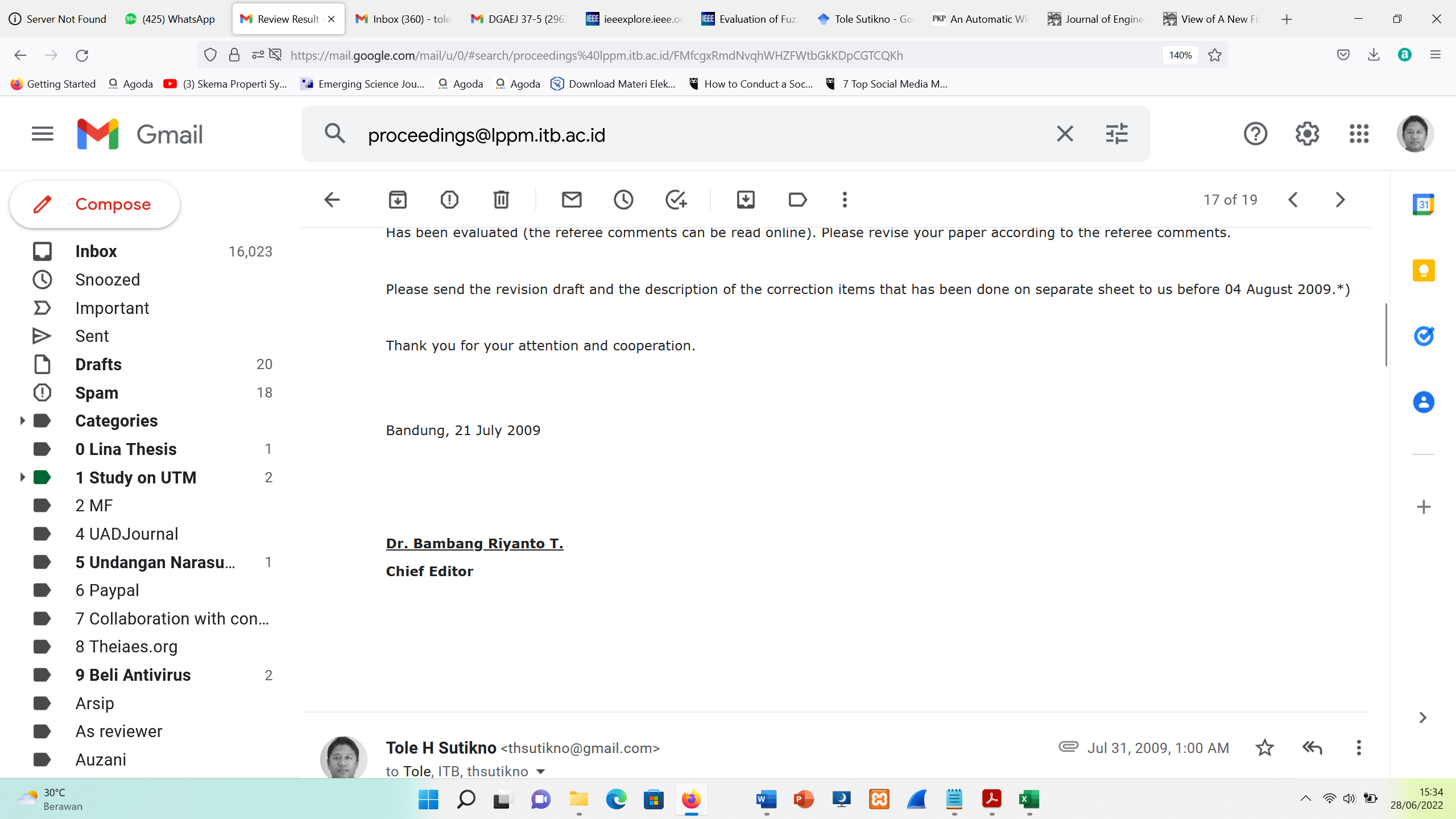 Keputusan revisi kedua: 9 Maret 2010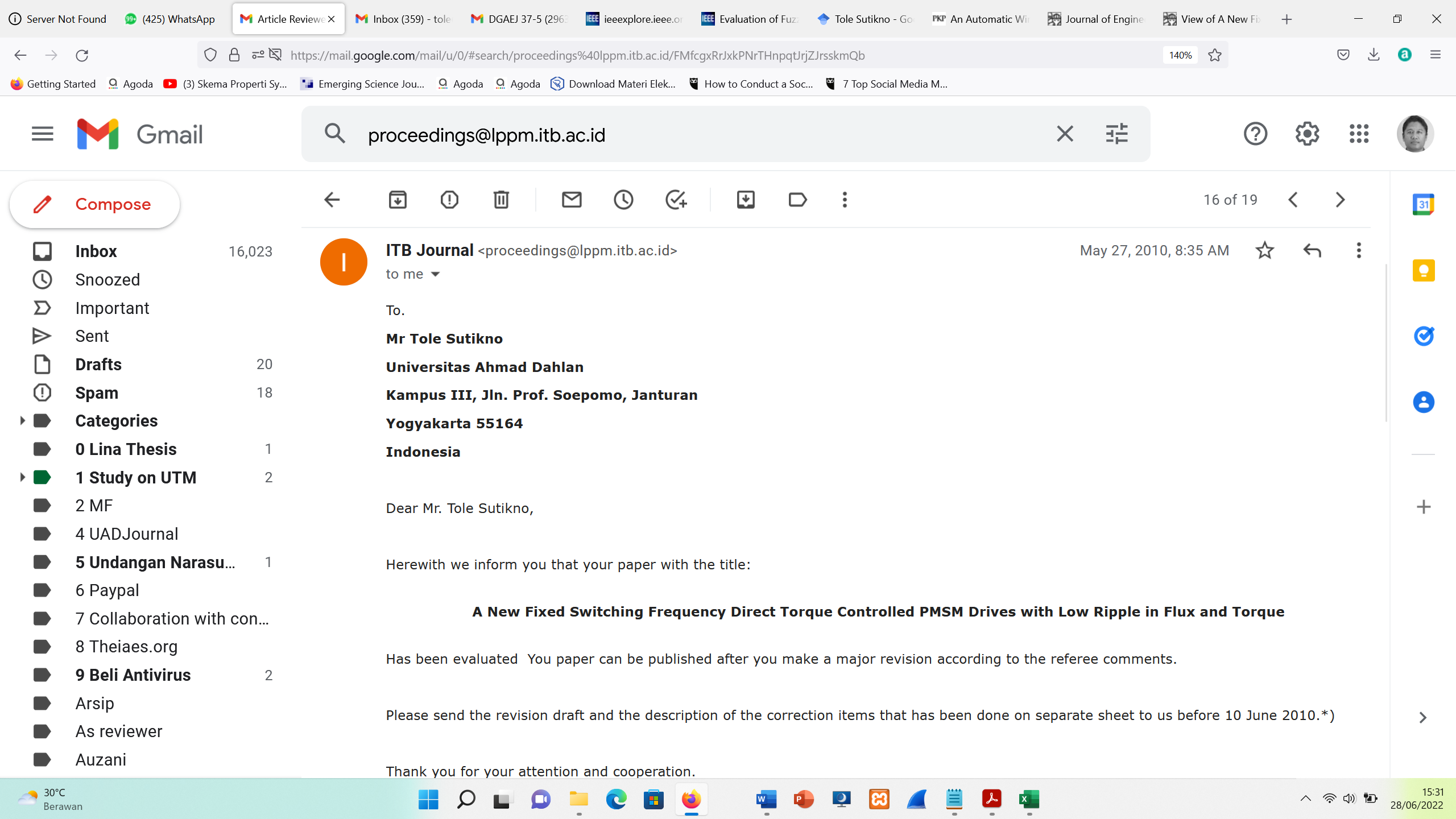 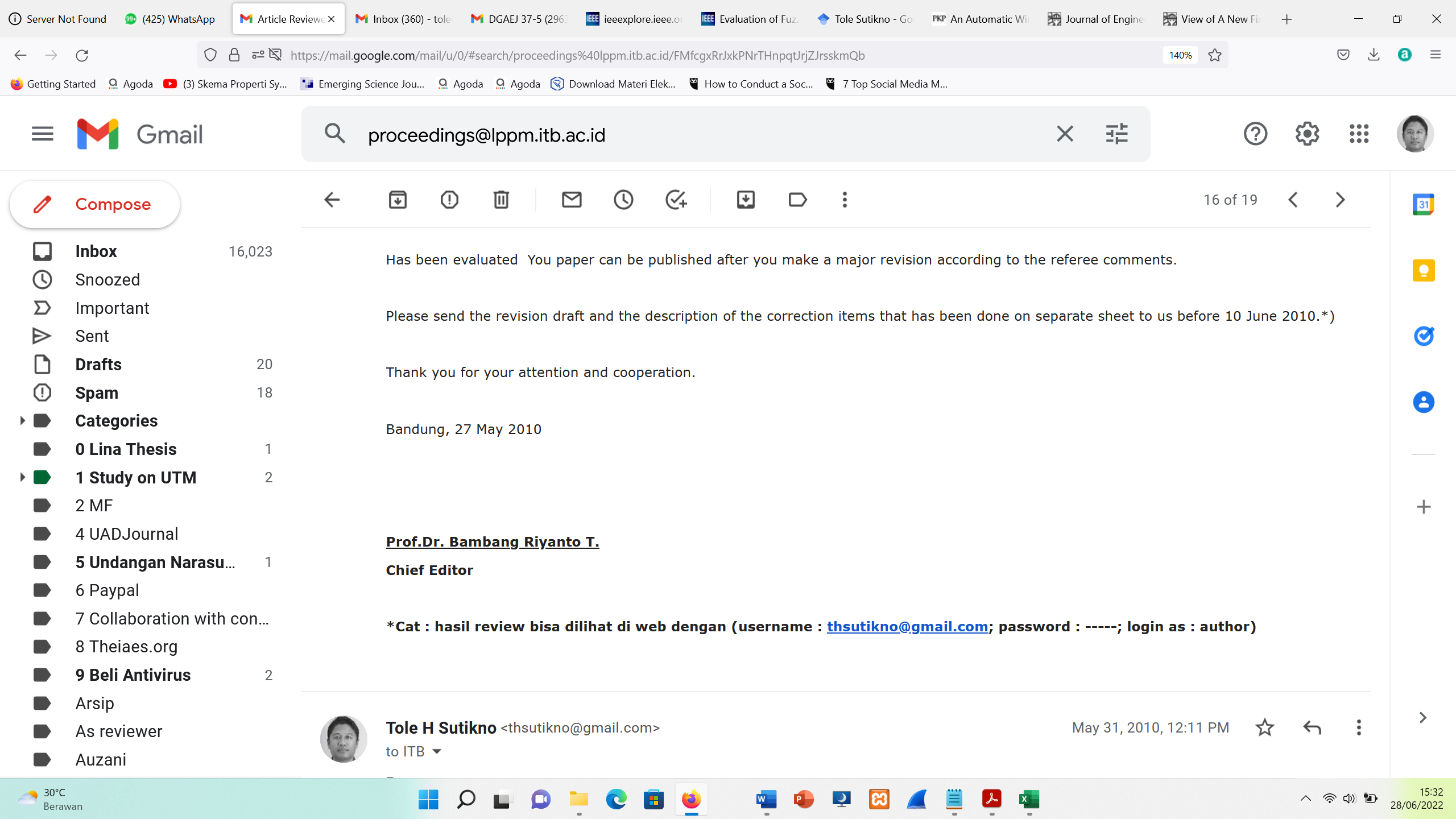 Kirim Revisi: 25 April 2021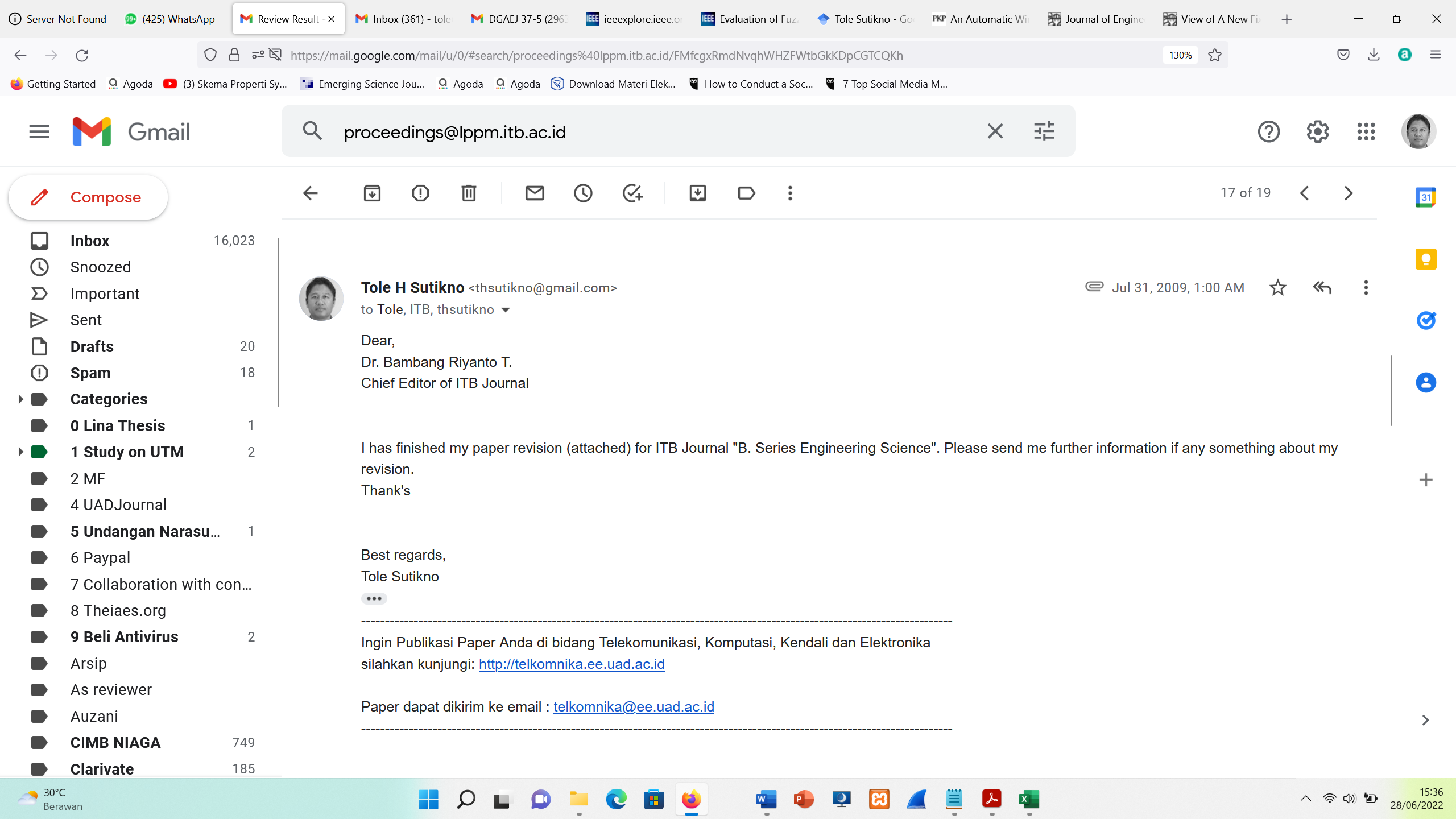 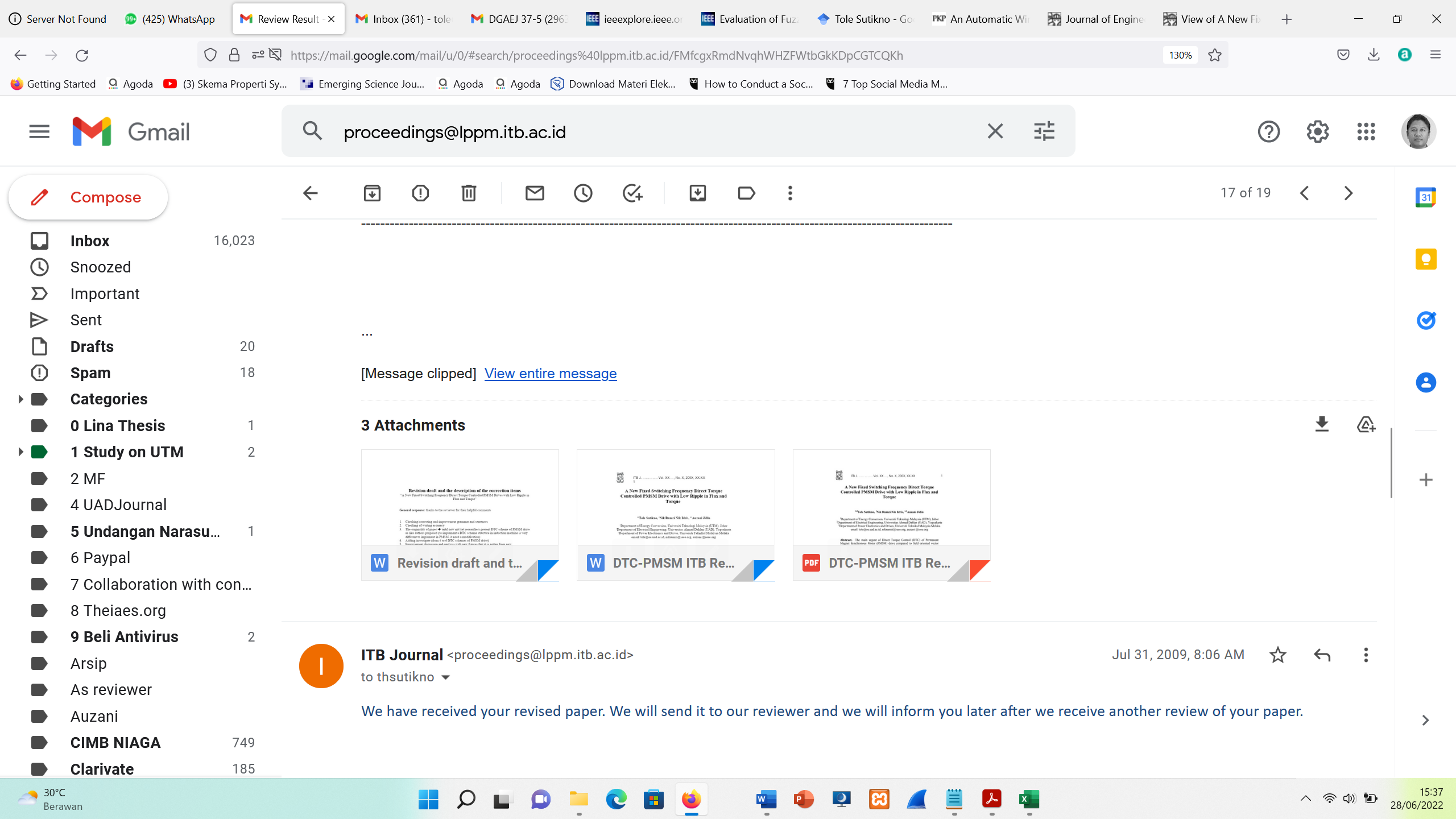 Notifikasi untuk segera mengirim revisi: 6 Mei 2011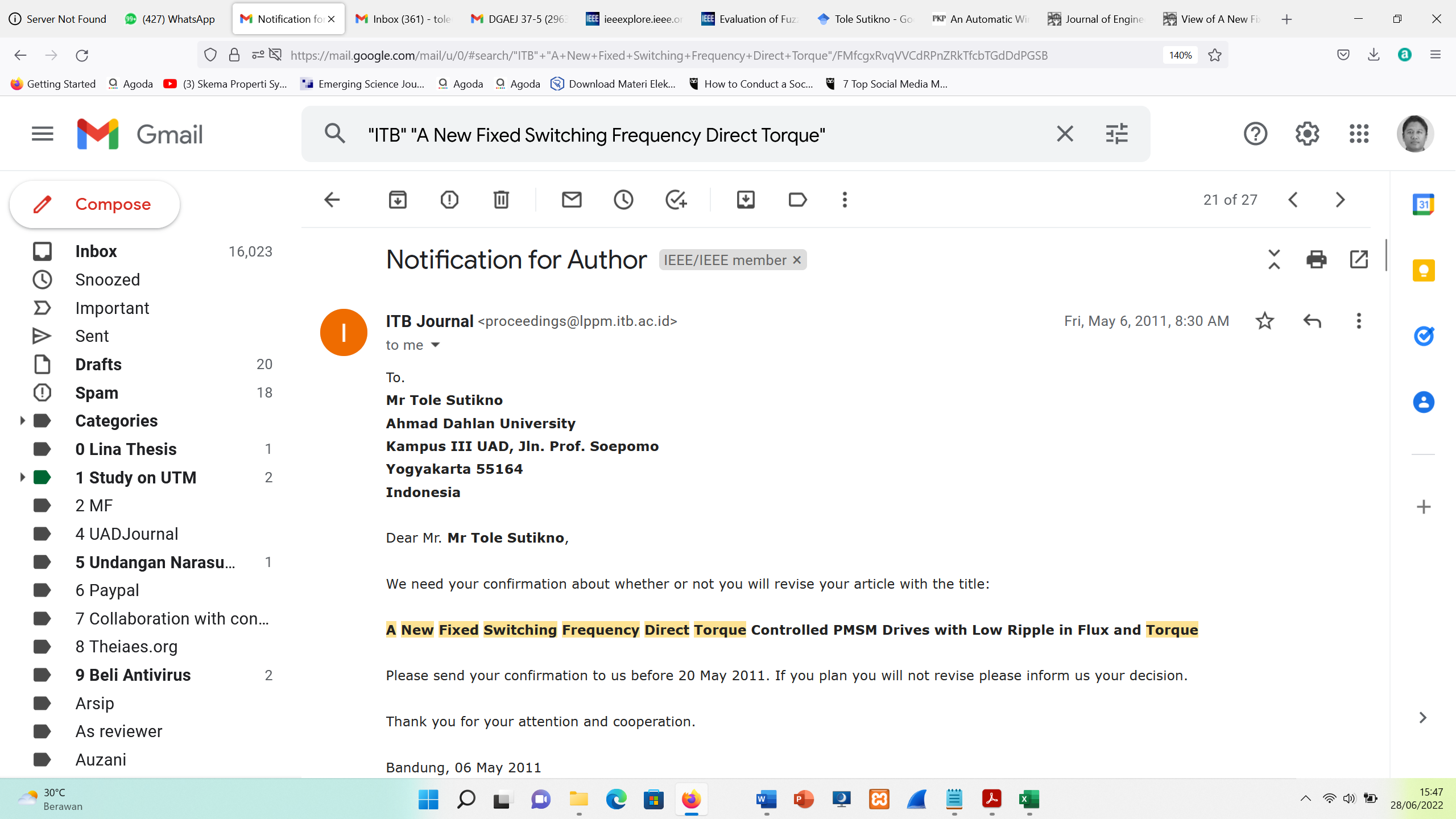 Response terkait notifikasi untuk mengirim revisi artikel: 6 Mei 2011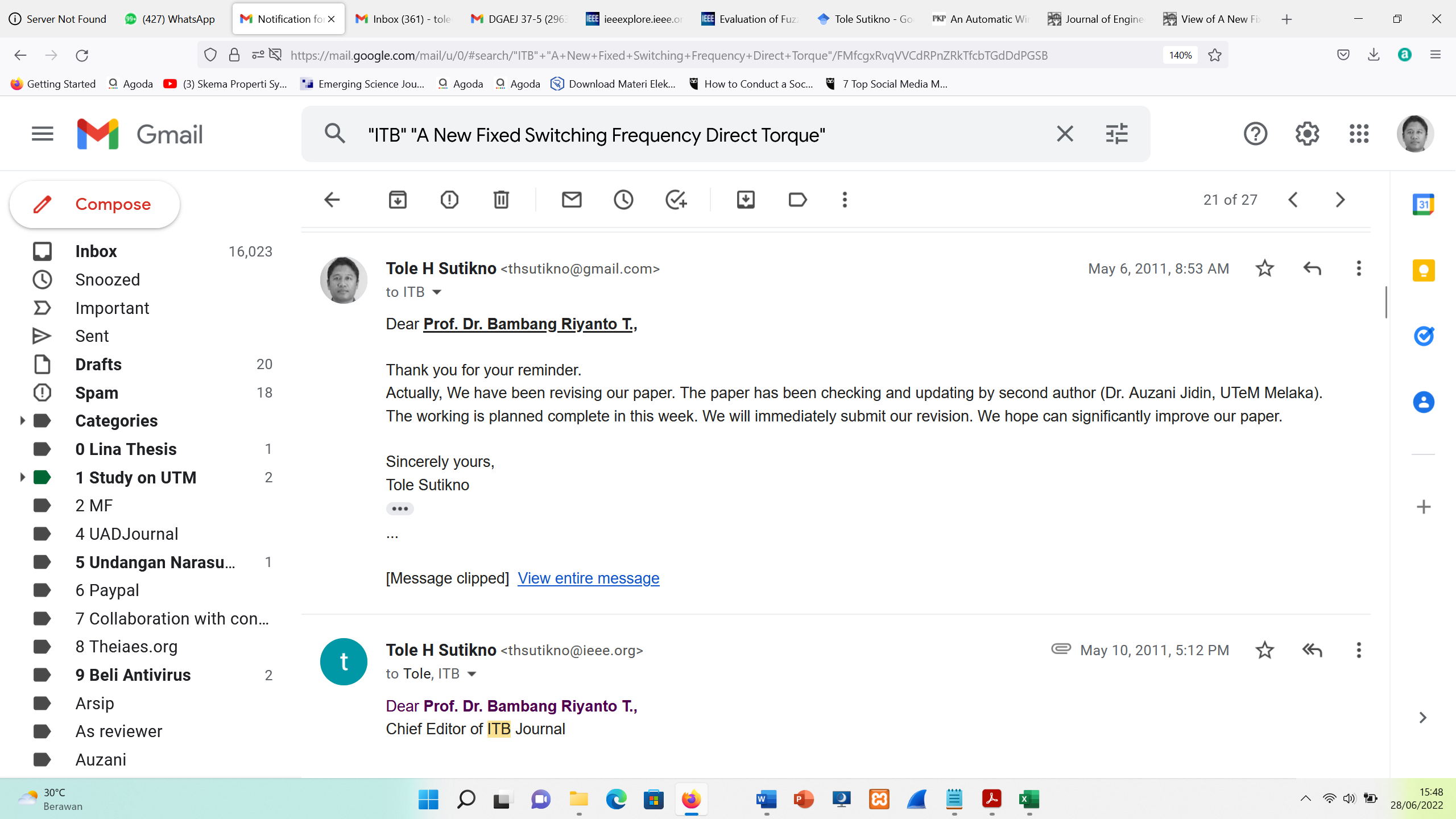 Kirim revisi: 10 Mei 2011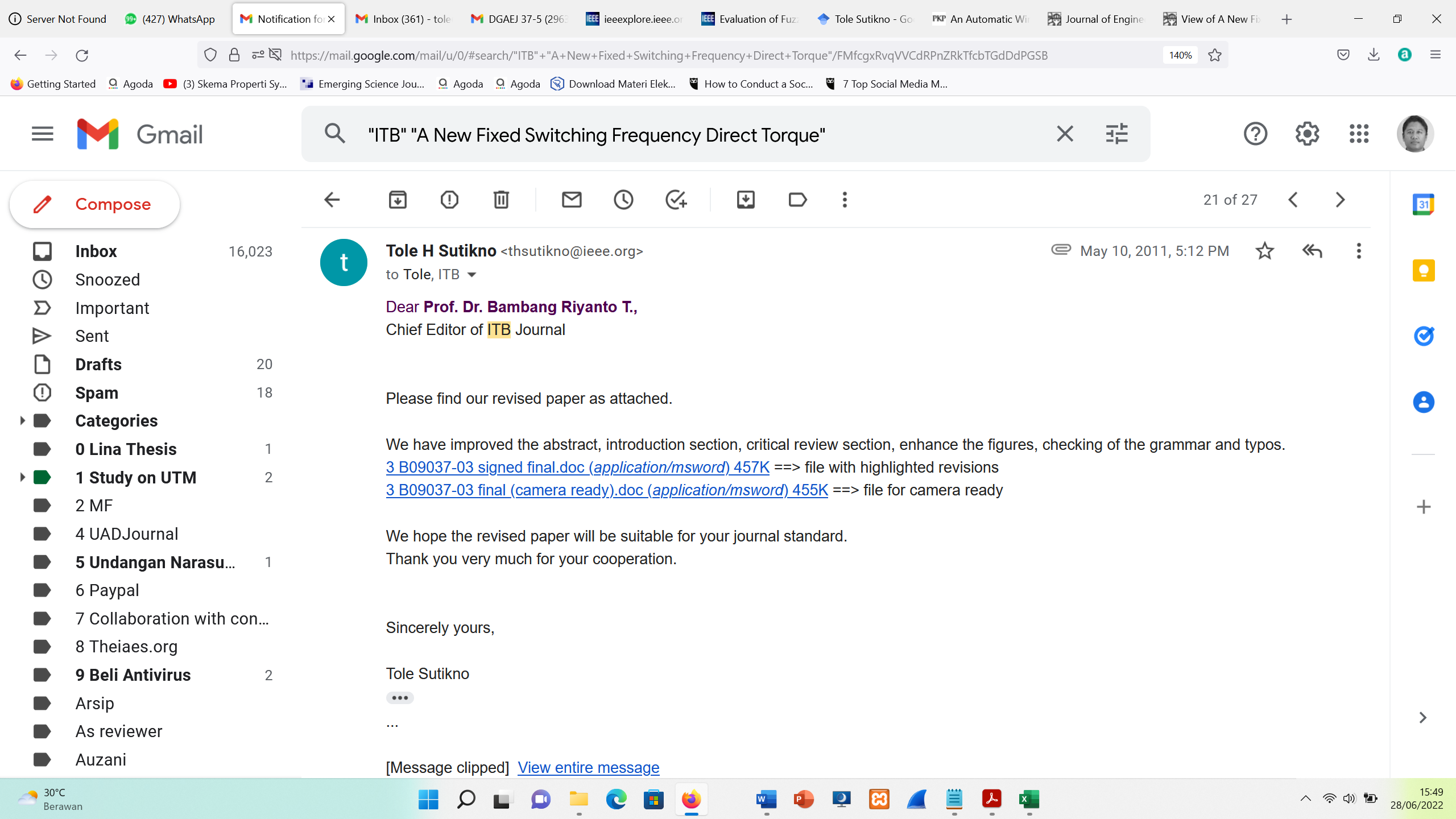 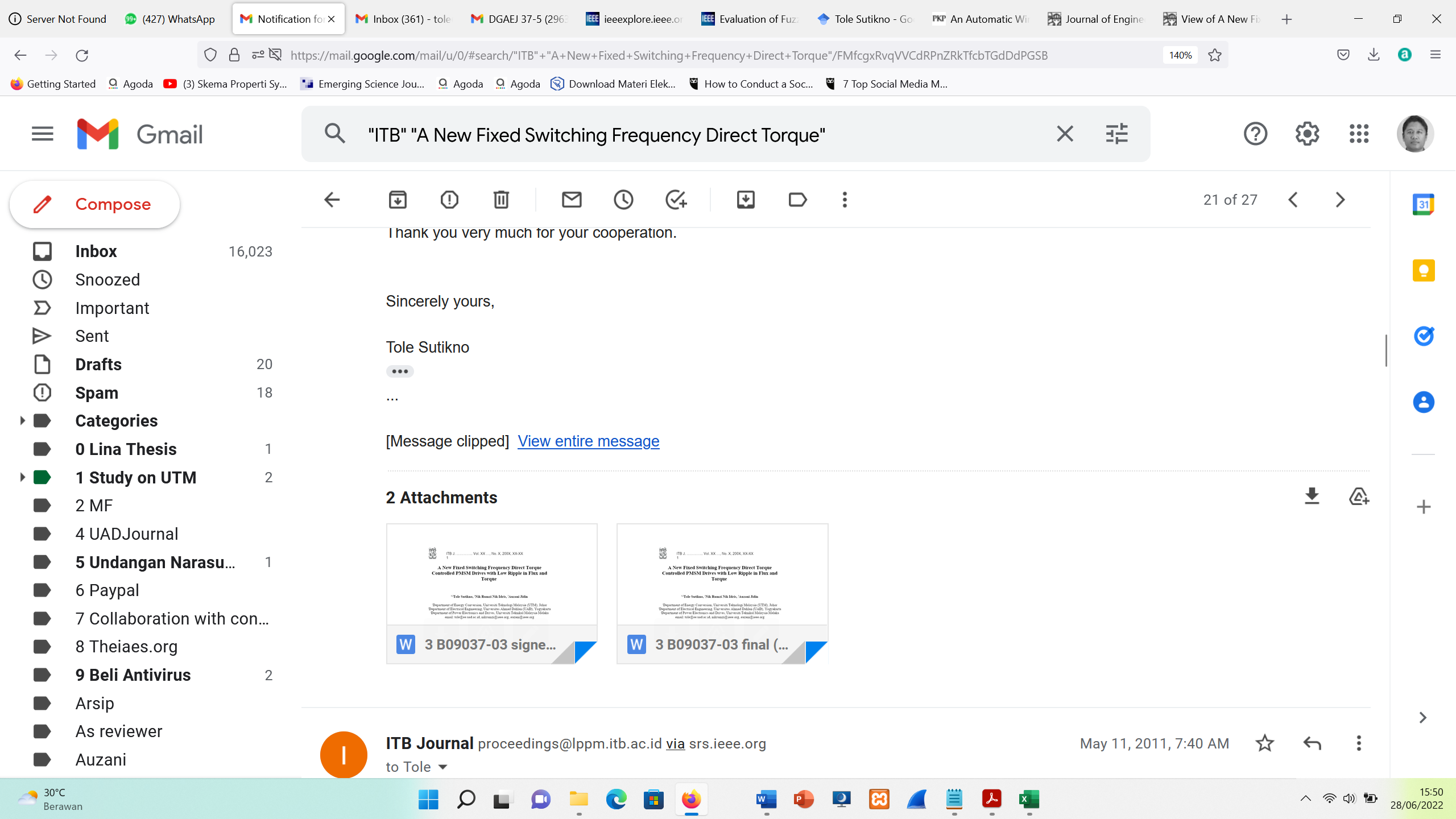 Permintaan kirim dengan upload ke system: 11 Mei 2011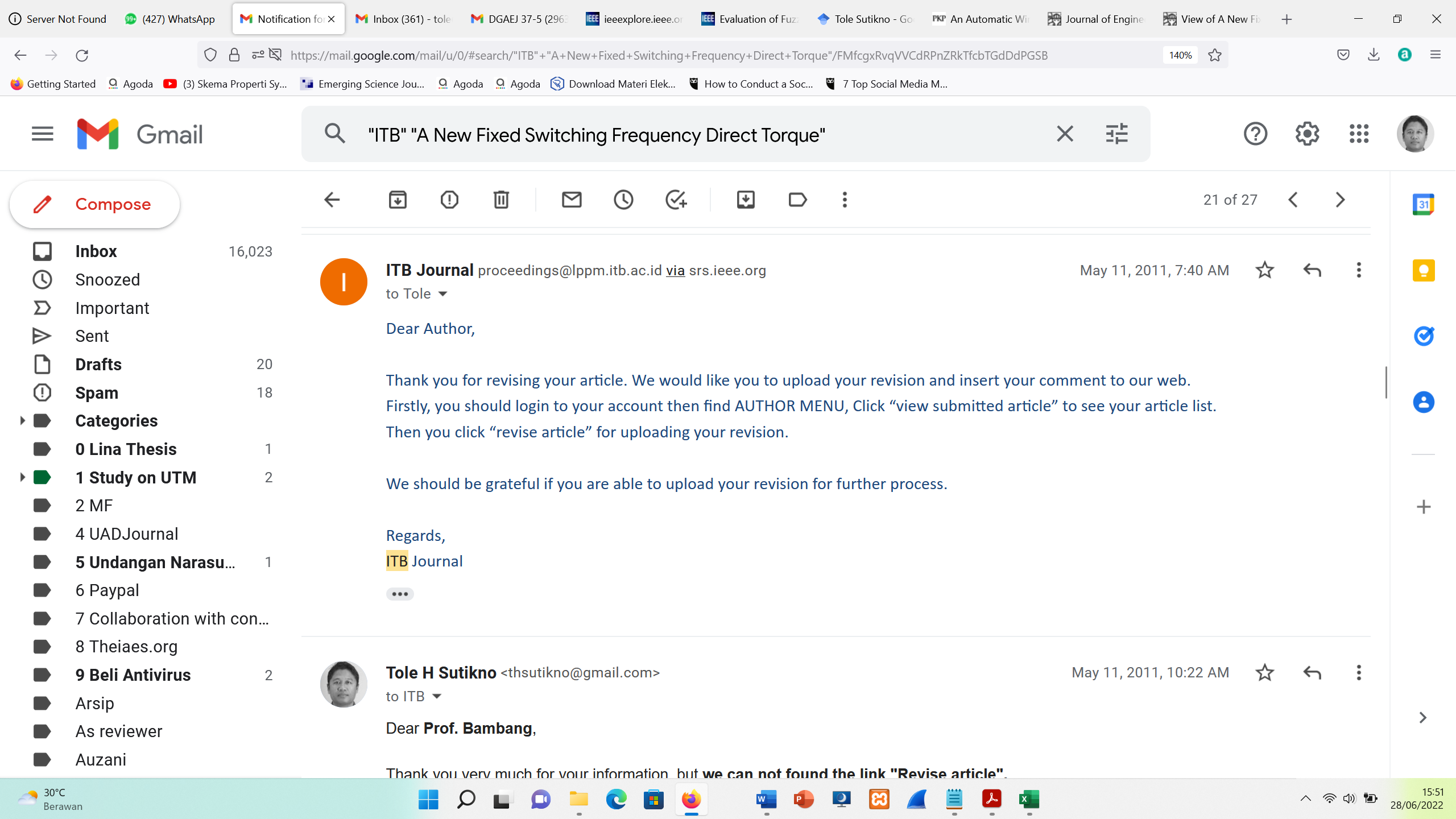 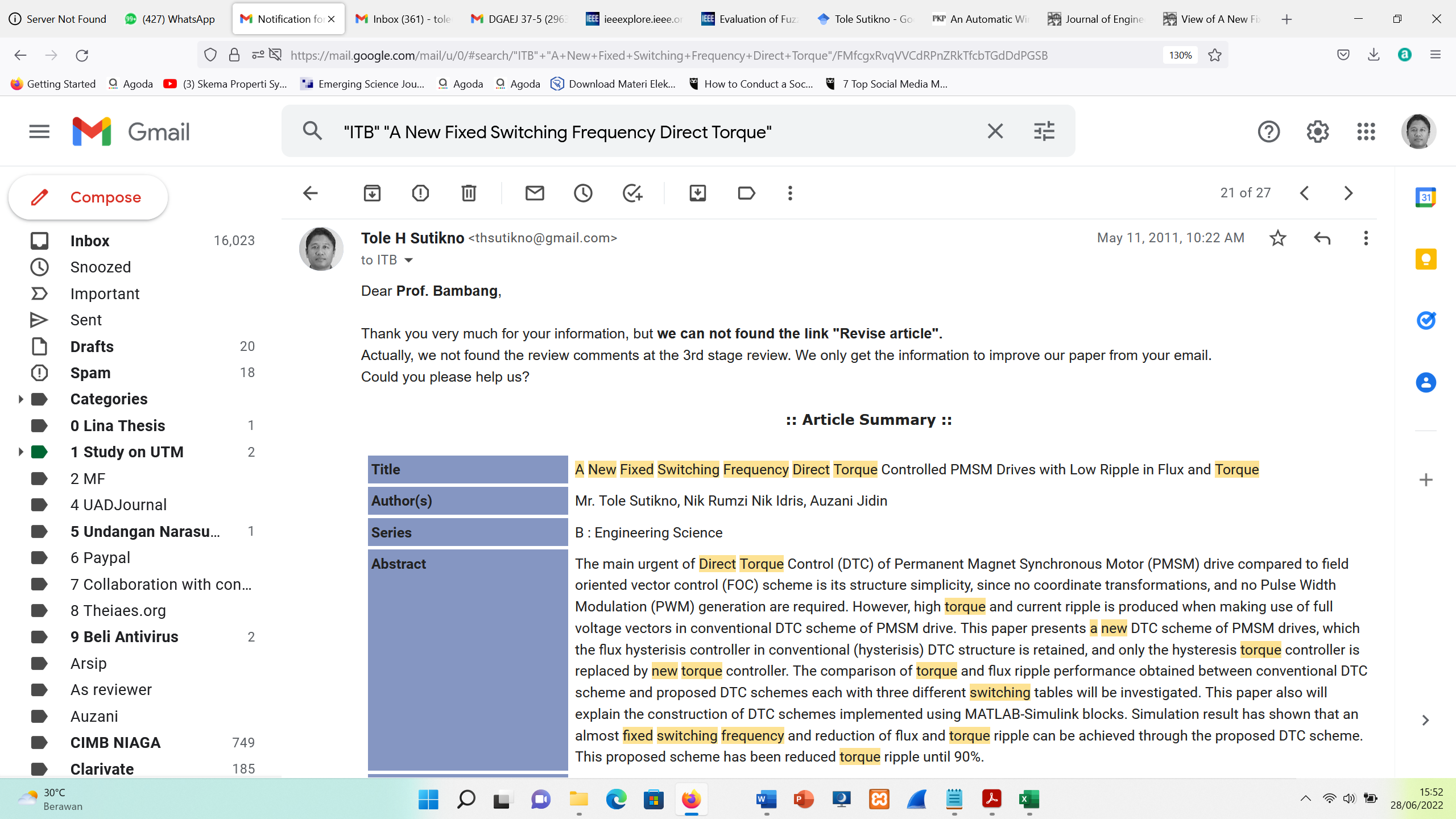 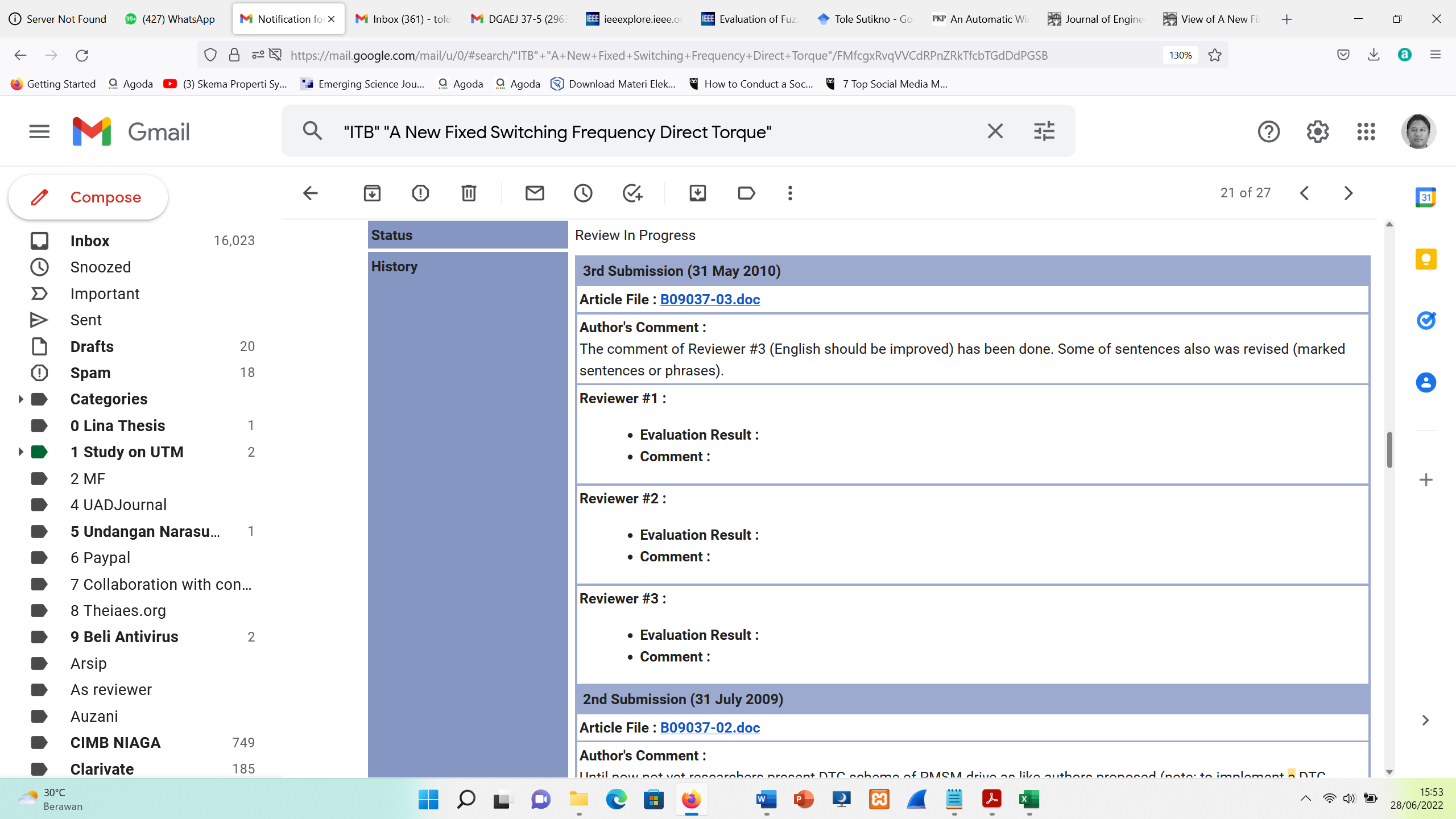 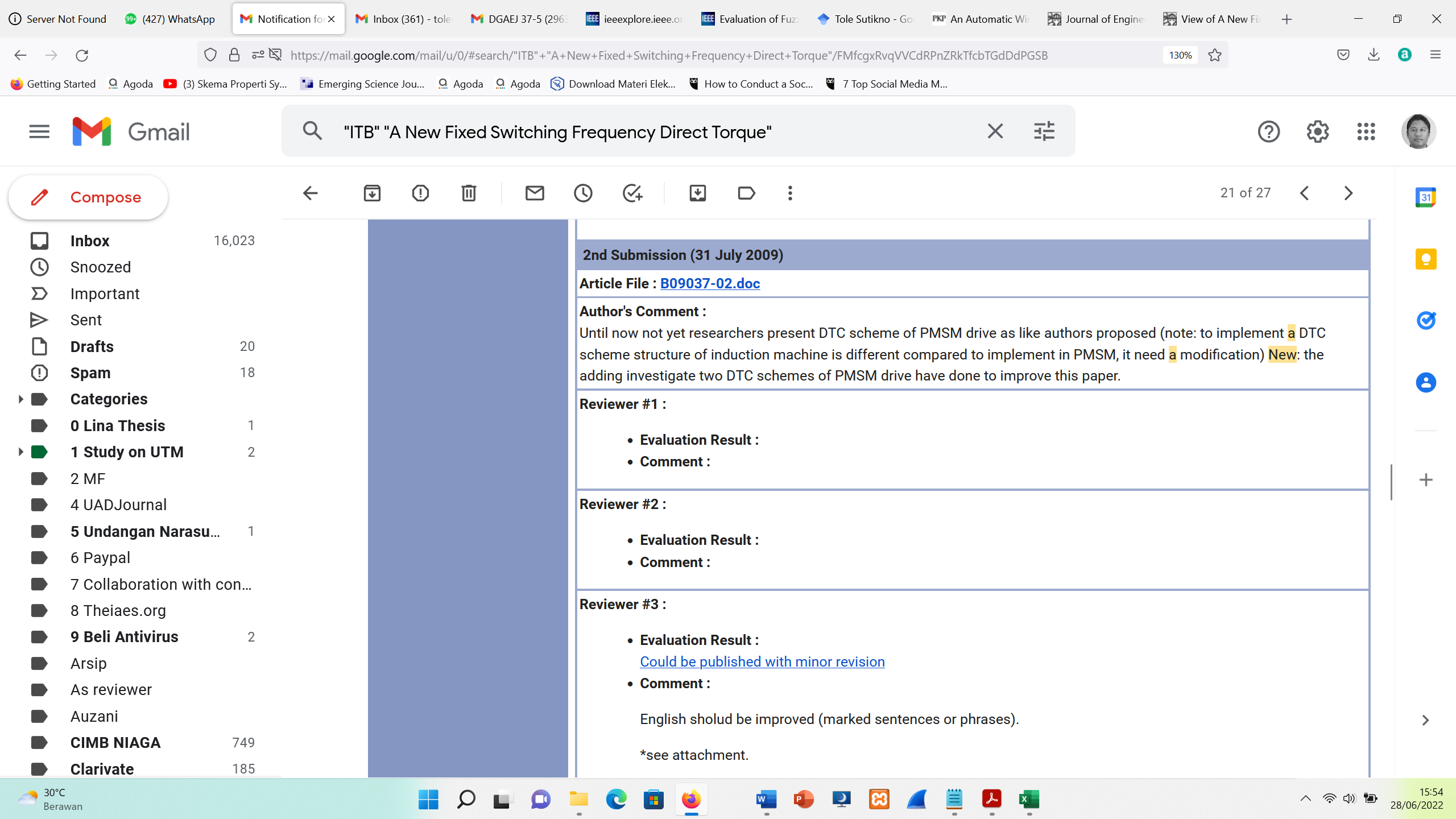 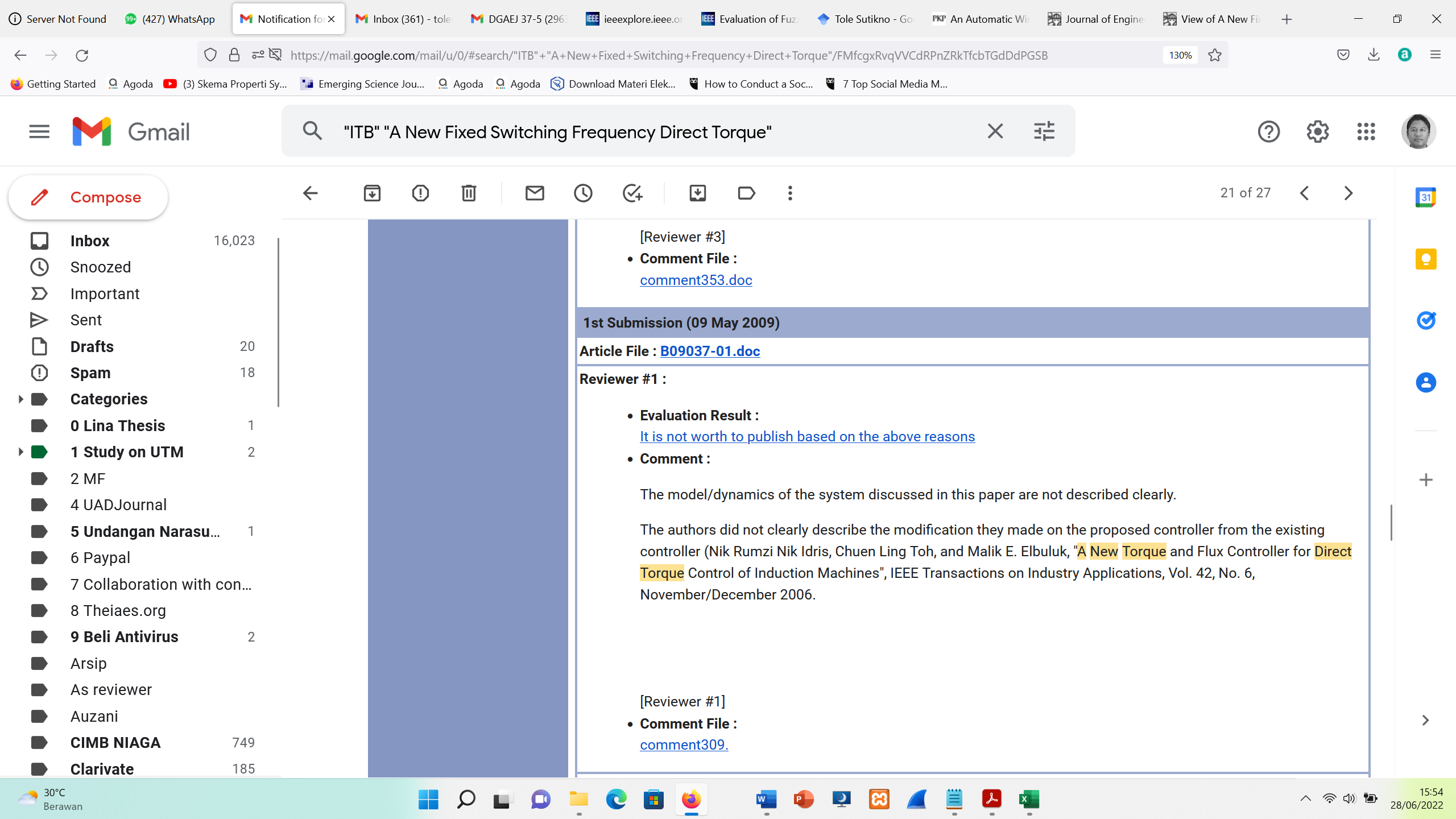 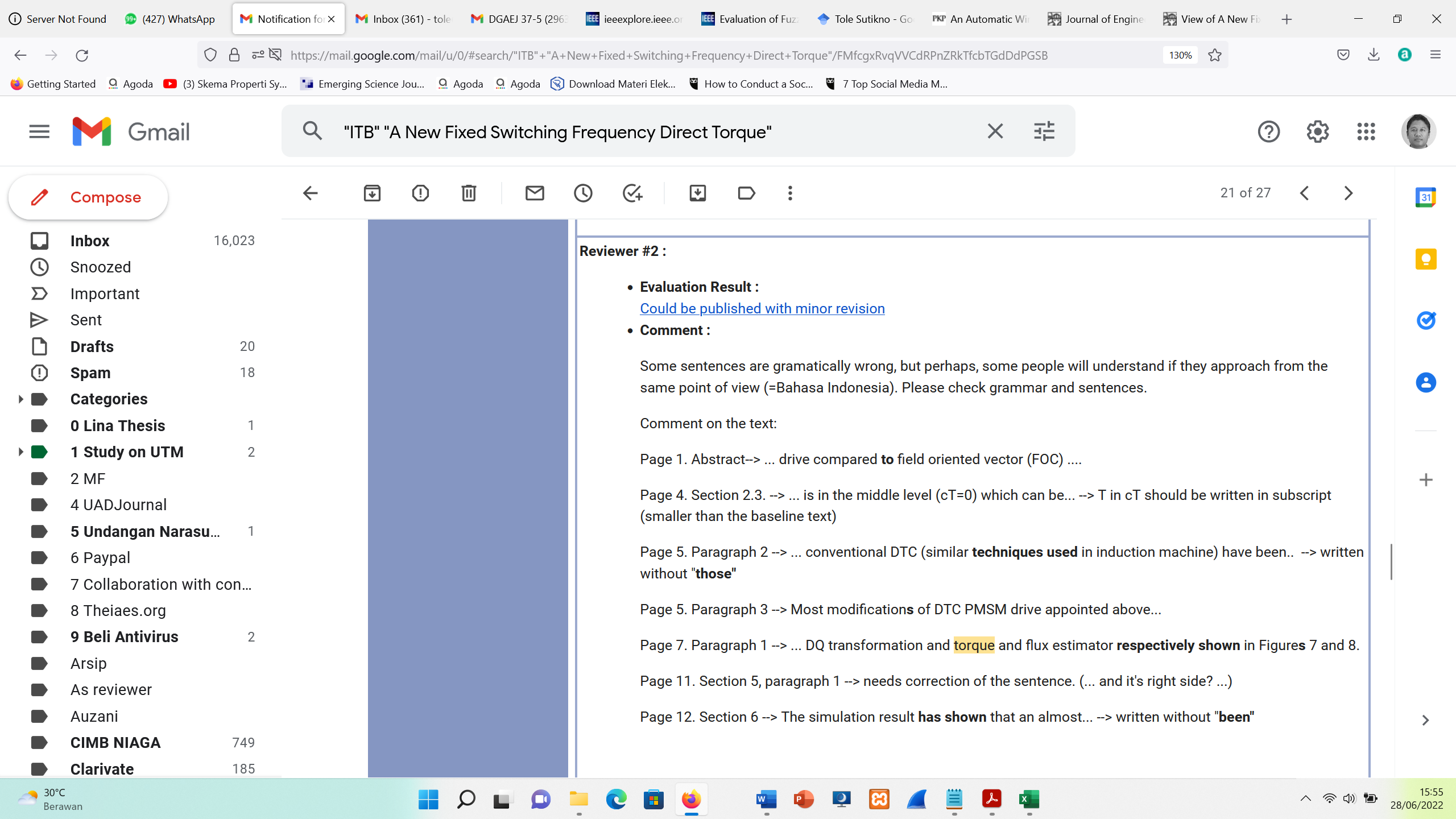 Permintaan upload revisi dengan klik “view submitted article”: 20 Mei 2011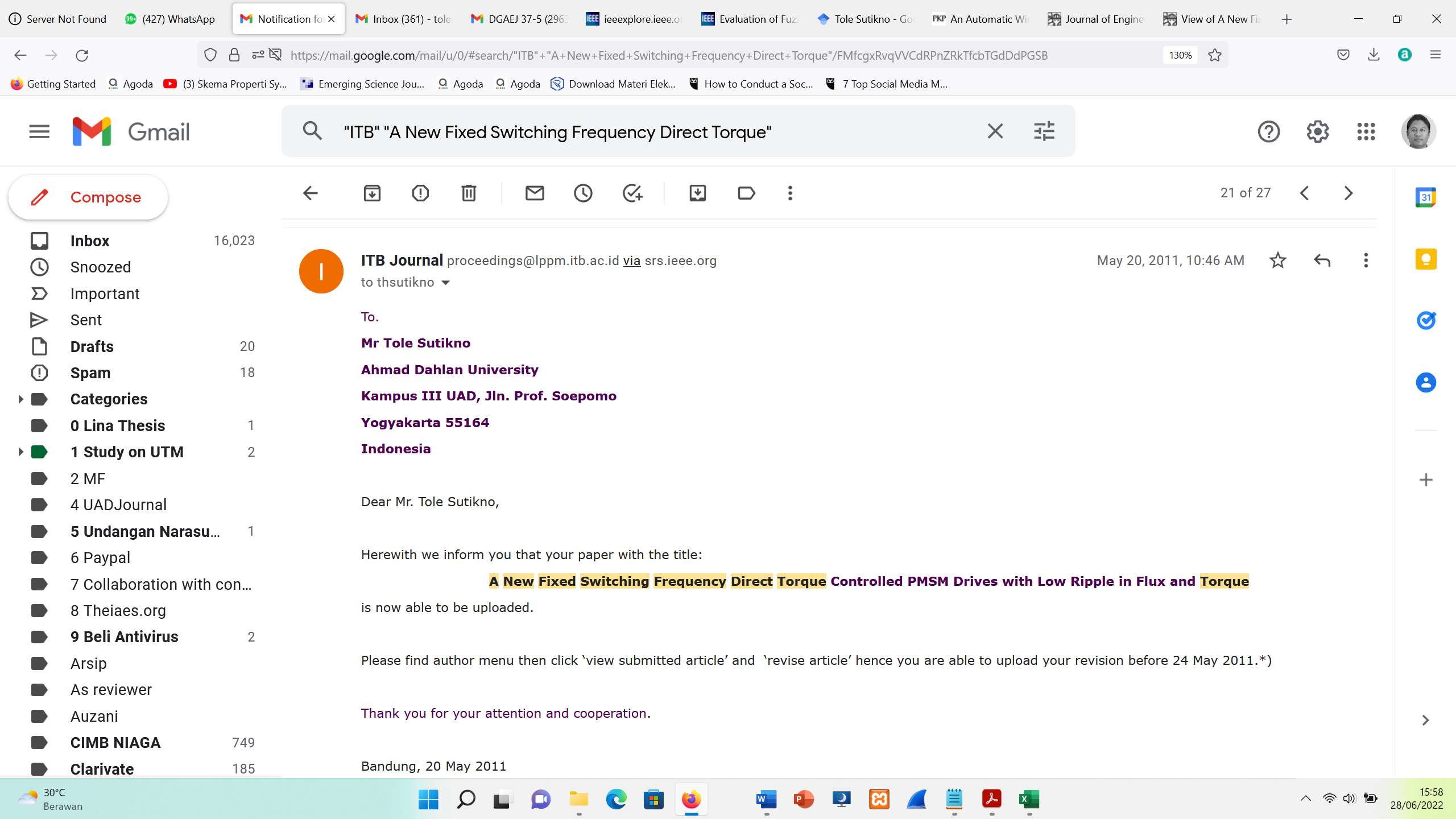 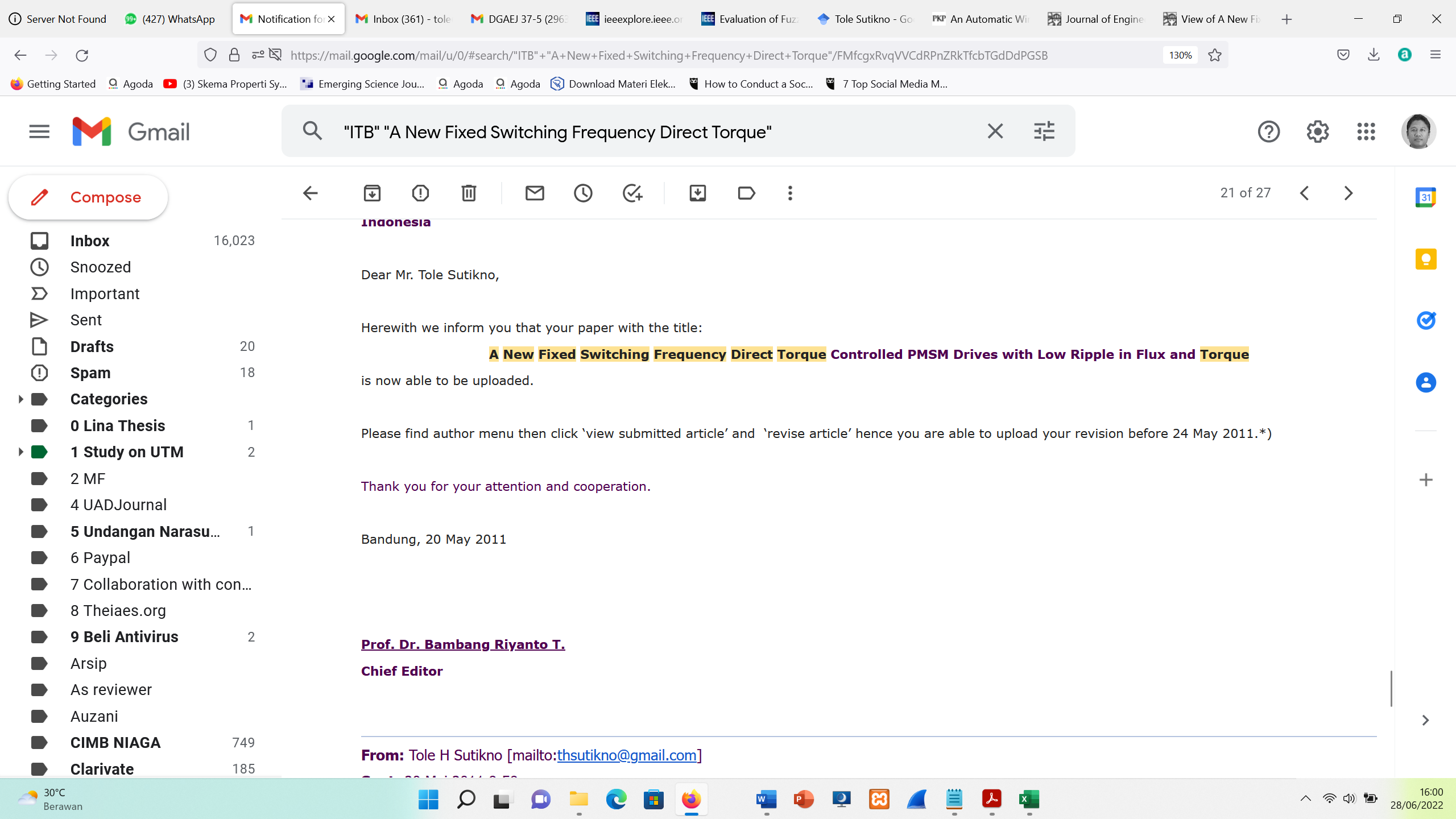 Proofread: 14 Juni 2011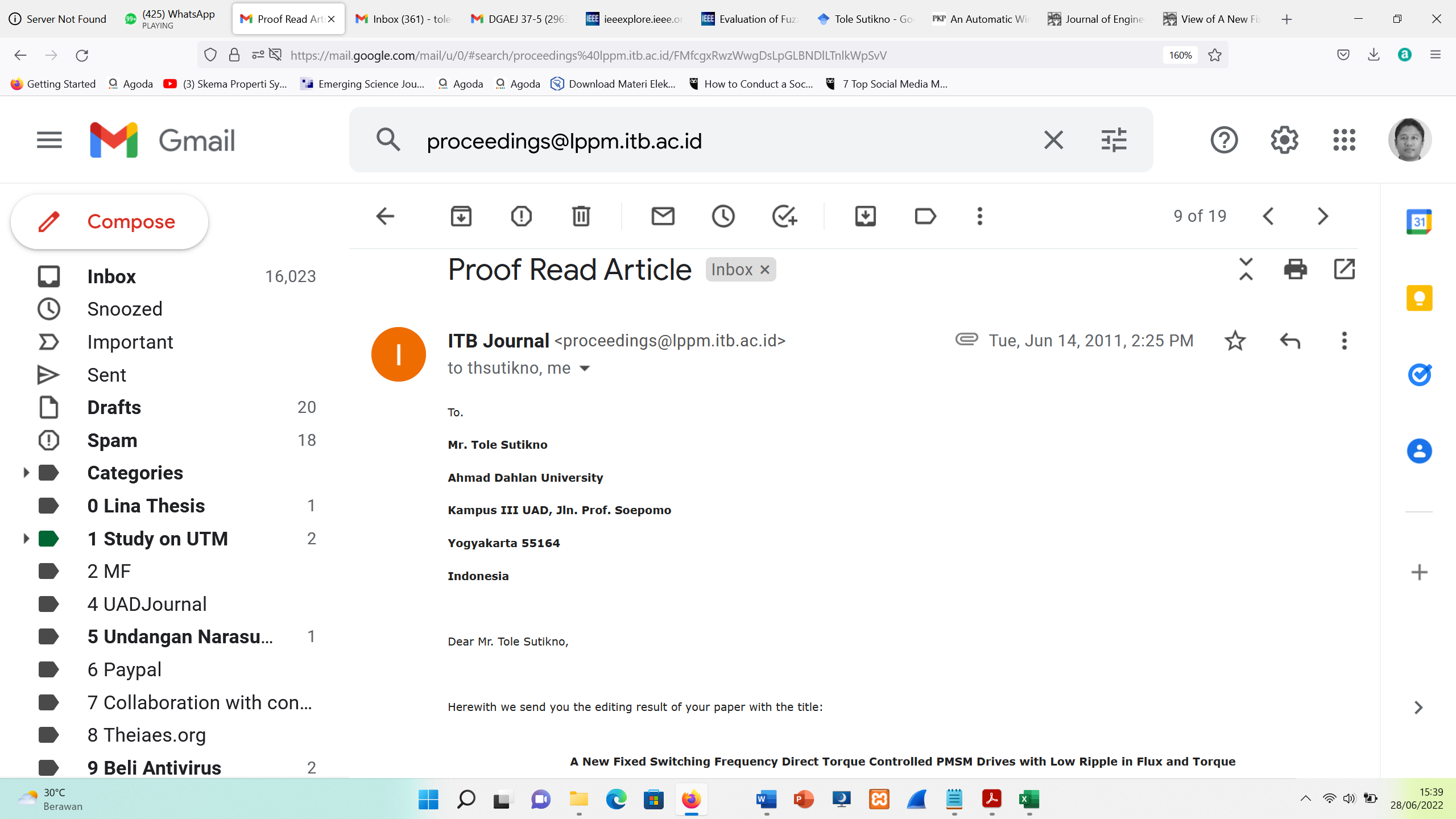 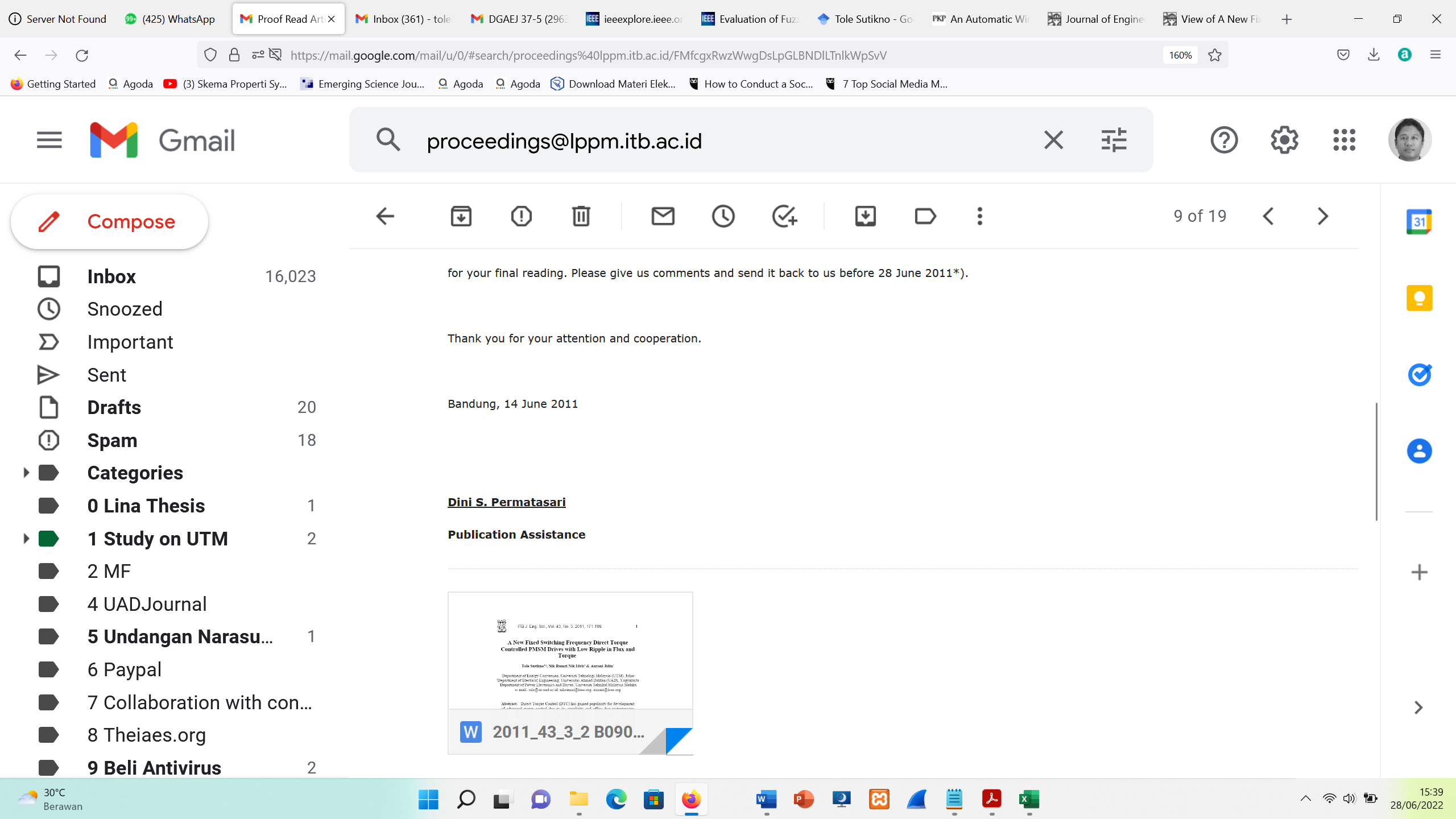 